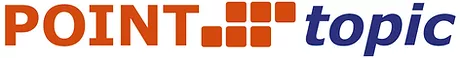 MetaData Documentation - Take UpTable nameisp_pc_lines_market_share_stTable descriptionEstimated lines per postcode and market share per internet service provider,  with geographic and demographic layers GeographyUKGranularitypostcodeFrequencyQuarterlyField nameData typeDescriptionpostcodeTEXTUnique key for tablepremisesFLOATTotal number of households and business premises (sites or workplaces) in the UPCpost_sectorTEXTHigher level postcode groupingeastingsFLOATDistance in meters east of National Grid originnorthingsFLOATDistance in meters north of National Grid origincoa_codeTEXTONS-defined code for the Census Output Area in which the UPC is locatedlsoaTEXTONS-defined code for the Lower Super Output Area in which the UPC is locatedmsoa_and_imTEXTONS-defined code for the Middle Super Output Area or Intermediate Zone in Scotland in which the UPC is locatedla_nameTEXTLocal authority area namela_codeTEXTLocal authority area codegovernment_regionTEXTName of the Government Official Region or Nation in which the UPC is locatedcountryTEXTName of the Nation in which the UPC is locatedmdfcodeTEXTIdentifier for BT/Openreach exchange serving the UPCexchange_nameTEXTName of exchange serving the UPCbroadband_tech_availableFLOATWhich combination of technologies (xDSL, cable, FTTP/B) is available. One of the following values | key | technologies available | |-----|------------------------| | 1 | adsl | | 2 | cable | | 3 | adsl, cable | | 4 | N/A | | 5 | adsl, gfast | | 6 | cable, fttp | | 7 | adsl, fttc | | 8 | N/A | | 9 | fttp | | 10 | adsl, cable, fttc | | 11 | adsl, cable, gfast | | 12 | adsl, cable, fttp | | 13 | adsl, fttc, fttp | | 14 | adsl, cable, fttc, fttp | | 15 | adsl, gfast, fttp OR adsl, fttc, gfast, fttp | | 16 | adsl, cable, gfast, fttp OR adsl, cable, fttc, gfast, fttp| | 17 | adsl, fttp | | 18 | none |total_linesFLOATEstimated total number of lines in the postcodealtnet_fttpFLOATEstimated number of alternative network FTTP lines in the postcodebt_adslFLOATEstimated number of BT ADSL lines in the postcodebt_fttcFLOATEstimated number of BT FTTC lines in the postcodebt_fttpFLOATEstimated number of BT FTTP lines in the postcodebt_gfastFLOATEstimated number of BT GFAST lines in the postcodekcom_fttpFLOATEstimated number of KCOM FTTP lines in the postcodereseller_adslFLOATEstimated number of Openreach reseller ADSL lines in the postcode (excluding Sky and TalkTalk)reseller_fttcFLOATEstimated number of Openreach reseller FTTC lines in the postcode (excluding Sky and TalkTalk)reseller_fttpFLOATEstimated number of Openreach reseller FTTP lines in the postcode (excluding Sky and TalkTalk)reseller_gfastFLOATEstimated number of Openreach reseller GFAST lines in the postcode (excluding Sky and TalkTalk)sky_adslFLOATEstimated number of Sky ADSL lines in the postcodesky_fttcFLOATEstimated number of Sky FTTC lines in the postcodesky_fttpFLOATEstimated number of Sky FTTP lines in the postcodesky_gfastFLOATEstimated number of Sky GFAST lines in the postcodetalktalk_adslFLOATEstimated number of TalkTalk ADSL lines in the postcodetalktalk_fttcFLOATEstimated number of TalkTalk FTTC lines in the postcodetalktalk_fttpFLOATEstimated number of TalkTalk FTTP lines in the postcodetalktalk_gfastFLOATEstimated number of TalkTalk GFAST lines in the postcodevirgin_cableFLOATEstimated number of Virgin Media cable lines in the postcodebt_market_shareFLOATEstimated percentage of the market in the postcode belonging to BTsky_market_shareFLOATEstimated percentage of the market in the postcode belonging to skytalktalk_market_shareFLOATEstimated percentage of the market in the postcode belonging to talktalkvirgin_market_shareFLOATEstimated percentage of the market in the postcode belonging to Virgin Mediaaltnet_market_shareFLOATEstimated percentage of the market in the postcode belonging to alternative networksreseller_market_shareFLOATEstimated percentage of the market in the postcode belonging to openreach resellersreported_atDATEReporting date of the input dataTable nameinfra_lsoa_lines_stTable descriptionEstimated average lines per infrastructure operator in each LSOA (lower super output area) in the UK, using speed test approach. Also available at LA granularity.GeographyUKGranularityLSOAFrequencyQuarterlyField nameData typeDescriptionlsoaTEXTLSOA codereported_atDATEReporting date of the input dataaltnet_fttpFLOATEstimated number of Altnet FTTP lines in the LSOAkcom_fttpFLOATEstimated number of KCOM FTTP lines in the LSOAopenreach_adslFLOATEstimated number of Openreach ADSL lines in the LSOAopenreach_fttcFLOATEstimated number of Openreach FTTC lines in the LSOAopenreach_fttpFLOATEstimated number of Openreach FTTP lines in the LSOAopenreach_gfastFLOATEstimated number of Openreach GFast lines in the LSOAvirgin_cableFLOATEstimated number of Virgin Cable lines in the LSOA (Including DOCSIS 3.1/RFoG)Table nameisp_lsoa_lines_stTable descriptionEstimated average lines per internet service provider in each LSOA (lower super output area) in the UK, using speed test approach. Also available at LA granularity.GeographyUKGranularityLSOAFrequencyQuarterlyField nameData typeDescriptionlsoaTEXTLSOA codereported_atDATEReporting date of the input databt_fttcFLOATEstimated number of BT FTTC lines in the LSOAtalktalk_fttcFLOATEstimated number of TalkTalk FTTC lines in the LSOAsky_fttcFLOATEstimated number of Sky FTTC lines in the LSOAvirgin_cableFLOATEstimated number of Virgin Media cable lines in the LSOAbt_fttpFLOATEstimated number of BT FTTP lines in the LSOAtalktalk_fttpFLOATEstimated number of TalkTalk FTTP lines in the LSOAsky_fttpFLOATEstimated number of Sky FTTP lines in the LSOAaltnet_fttpFLOATEstimated number of alternative network FTTP lines in the LSOAbt_adslFLOATEstimated number of BT ADSL lines in the LSOAbt_gfastFLOATEstimated number of BT GFAST lines in the LSOAtalktalk_gfastFLOATEstimated number of TalkTalk GFAST lines in the LSOAsky_gfastFLOATEstimated number of Sky GFAST lines in the LSOAtalktalk_adslFLOATEstimated number of TalkTalk ADSL lines in the LSOAsky_adslFLOATEstimated number of Sky ADSL lines in the LSOAreseller_fttcFLOATEstimated number of Openreach reseller FTTC lines in the LSOA (excluding Sky and TalkTalk)reseller_adslFLOATEstimated number of Openreach reseller ADSL lines in the LSOA (excluding Sky and TalkTalk)kcom_fttpFLOATEstimated number of KCOM FTTP lines in the LSOAreseller_fttpFLOATEstimated number of Openreach reseller FTTP lines in the LSOA (excluding Sky and TalkTalk)reseller_gfastFLOATEstimated number of Openreach reseller GFAST lines in the LSOA (excluding Sky and TalkTalk)